О признании утратившим силу постановленийадминистрации Жигаловского муниципальногообразования В целях приведения в соответствие с действующим законодательством Российской Федерации нормативно правовых актов Жигаловского муниципального образования, руководствуясь Федеральным законом от 06.10.2003 года №131-ФЗ «Об общих принципах организации местного самоуправления в Российской Федерации», администрация Жигаловского муниципального образования                                               ПОСТАНОВЛЯЕТ: 1.Признать утратившим силу:1.1. Постановление администрации Жигаловского муниципального образования от 03.06.2022 года № 36 «Об утверждении административного регламента предоставления муниципальной услуги «Предоставление земельного участка, на которых расположены здания, сооружения»;1.2. Постановление администрации Жигаловского муниципального образования от 03.06.2022 года № 37 «Об утверждении административного регламента предоставления муниципальной услуги «Предоставление в аренду земельного участка, на которых расположены объекты незавершенного строительства, однократно для завершения их строительства собственникам объектов незавершенного строительства. 2.Настоящее постановление подлежит официальному опубликованию в газете «Спецвыпуск Жигалово» и размещению в сети Интернет на официальном сайте Жигаловского муниципального образования.И.о. главы Жигаловского муниципального образования                                                  Е.И. Канина 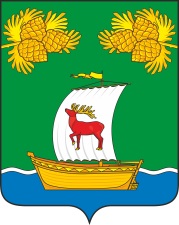 РОССИЙСКАЯ ФЕДЕРАЦИЯИРКУТСКАЯ ОБЛАСТЬАДМИНИСТРАЦИЯЖИГАЛОВСКОГО МУНИЦИПАЛЬНОГО ОБРАЗОВАНИЯПОСТАНОВЛЕНИЕРОССИЙСКАЯ ФЕДЕРАЦИЯИРКУТСКАЯ ОБЛАСТЬАДМИНИСТРАЦИЯЖИГАЛОВСКОГО МУНИЦИПАЛЬНОГО ОБРАЗОВАНИЯПОСТАНОВЛЕНИЕ05.09.2022г. №58р.п. Жигалово